Здоровый образ жизни для детейБыть здоровыми, красивыми, полными сил хотят и взрослые и дети. А что для этого нужно делать? Всего лишь знать и выполнять правила здорового образа жизни.Что же это такое – Здоровый Образ Жизни (ЗОЖ)?Даём определение для взрослых: «здоровый образ жизни — образ жизни человека, направленный на профилактику болезней и укрепление здоровья; система разумного поведения человека, которая обеспечивает человеку физическое, душевное, социальное благополучие и активное долголетие». Определение для детей: здоровый образ жизни - это действия, нацеленные на укрепление здоровья. Итак, чтобы быть здоровым, нужно не пренебрегать правилами личной гигиены и режимом дня, правильно питаться и заниматься спортом.Личная гигиена.1. Обязательно чистите зубы после утреннего пробуждения и перед сном.2.  Регулярно мойте голову.3. Содержите в чистоте расчёски, резинки и заколки для волос.4. Принимайте душ или ванну 2 раза в день.5. Обязательно мойте руки по приходу домой, до и после еды, после игры с животными, после туалета.6. Уделяйте внимание чистоте вашей одежды и обуви.Режим дняРежим дня - это правильное распределение времени на сон, работу, питание и отдых.Осснова правильного распорядка дня и хорошего самочувствия это:Нормальная продолжительность сна (Школьник должен спать не менее 9-10,5 часов). Соблюдение времени сна и ежедневного пробуждения.Соблюдение графика приёма пищи.Соблюдение баланса между учебными занятиями в школе и дома с активным отдыхом и пребыванием на свежем воздухе. (Вернувшись из школы, ребёнок должен пообедать и обязательно отдохнуть. Отдых составит около 1-1,5 часа, без чтения книг и просмотра телевизора. Начинать выполнение домашнего задания рекомендуется с наименее тяжёлых предметов, переходя к более сложным. Через каждые 30-40 минут выполнения уроков, следует проводить 15 минутные перерывы с физкультминуткой под музыку).                                                                 Правильное питание.Понятно, что для детей готовят пищу взрослые. Понятно, что детям для роста и взросления нужно много сил. А получать всё необходимое они должны из пищи, богатой микроэлементами, минералами и витаминами. Отсутствие сбалансированного полноценного питания может обернуться испорченным на всю жизнь здоровьем. Поэтому нужно постараться есть всё полезное, что вам предлагают родители. Правила здорового питания достаточно просты и не требуют специальных навыков.Ешьте богатые витаминами овощи и фрукты. Не отказывайтесь от тех овощей и фруктов, которые однажды показались вам невкусными, попробуйте их ещё раз, вдруг понравятся. Свежие овощи и фрукты не только утолят голод, но и пополнят недостаток полезных веществ.Употребляйте кисломолочные продукты (кефир, простоквашу, творог, сметану и проч). Они содержат полезный белок и способствуют нормальному пищеварению.Ешьте каши. Они содержат сложные углеводы, которые позволяют организму быть энергичным и бодрым в течение многих часов. В качестве гарнира это блюдо отлично гармонирует с мясом, рыбой и овощами.Не отказывайтесь от мяса. В мясе содержится огромное количество полезных веществ, таких, как железо, калий, фосфор. Они дают организму силы и возможности правильно развиваться и бороться с болезнями.Совет. Не торопитесь во время еды, хорошо пережёвывайте пищу. Это спасение для желудка и всей пищеварительной системы. Специалисты рекомендуют жевать пищу не менее двадцати раз.Спорт и физические нагрузки.Чем меньше мы двигаемся, тем больше риск заболеть. Хорошо, если у вас много свободного времени. Вы можете посещать спортивные секции, упражняться в тренажёрном зале или танцевать. Вариантов очень много. Но что же делать, если вы занятой человек и почти не имеете свободного времени? Тогда начать день необходимо с утренней зарядки, которая поможет перейти от сна к бодрствованию, позволит организму активно включиться в работу. Выполнять упражнения надо в определенной последовательности: вначале потягивания, затем упражнения для рук и плечевого пояса, затем туловища и ног.Заканчивают зарядку прыжками и бегом, после чего делают упражнение на восстановление дыхания.Посвятите зарядке 10-15 минут и ваше тело всегда будет в отличном состоянии.Помимо зарядки к физическому воспитанию относится активное пребывание на свежем воздухе: подвижные игры и/или ежедневные прогулки на роликах, велосипеде и проч. Физический труд, гимнастика, прогулка, бег и т.п. улучшают кровообращение, дают энергию, хорошее настроение, здоровье.Отказ от вредных привычек.Мы не станем углубляться и долго говорить о вредных привычках. Это общеизвестный факт. Мы очень надеемся, что каждый из вас, наших читателей, ценит своё здоровье и уже давно принял решение никогда не быть зависимым.Хотите быть лучше, сильнее, веселее? Тогда начните вести здоровый образ жизни. На самом деле, вести ЗОЖ намного проще, чем можно подумать. Просто начните с малого. Давайте сами себе задание (встать вовремя, не забыть почистить зубы, поесть до выхода в школу, собраться и сделать уроки за 40 минут и др.) выполняйте их и планомерно формируйте новые полезные привычки.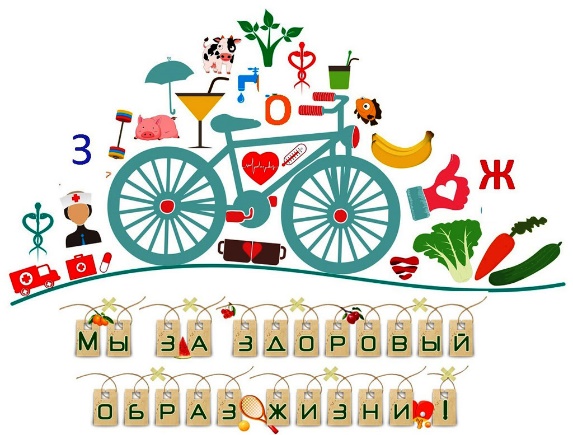 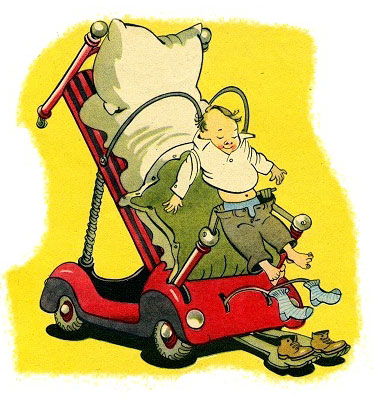 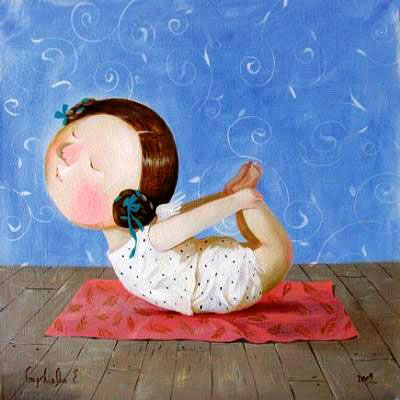 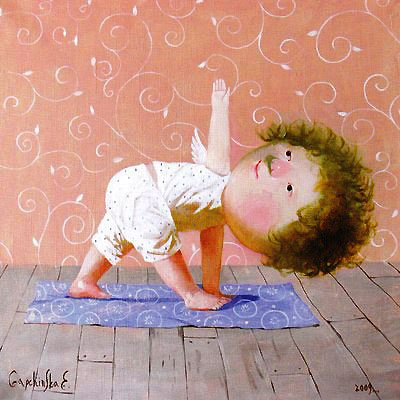 